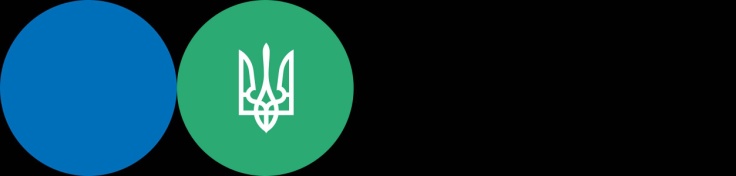 Головне управління ДПС у Львівській області нагадує, що фізична особа – підприємець – платник єдиного податку, у разі наявності у неї податкового боргу в сумі понад 3060 грн кожного першого числа місяця упродовж двох послідовних кварталів, зобов’язаний перейти на сплату інших податків і зборів, в останній день другого із двох послідовних кварталів. У випадку якщо платник не сплатить своєчасно борг чи не здійснить такий перехід самостійно, контролюючий орган має право виключити його з реєстру платників єдиного податку. Нагадаємо, що наявність у платника податків податкового боргу зі сплати податків та зборів, в тому числі, який не пов’язаний із здійсненням господарської діяльності, крім наявного боргу зі сплати єдиного внеску на загальнообов’язкове державне соціальне страхування є підставою для відмови у реєстрації фізичної особи – підприємця платником єдиного податку. Одночасно нагадаємо, що податкова вимога не надсилається (не вручається), а заходи, спрямовані на погашення (стягнення) податкового боргу, не застосовуються, якщо загальна сума податкового боргу платника податків не перевищує ста вісімдесяти неоподатковуваних мінімумів доходів громадян, а це 3060 гривень. 